Supplementary MaterialsTable and Figure legendsTable S1. Quality assessment checklist.  Table S2. Quality assessment scores of included structural studies.Table S3. Quality assessment scores of included functional studies.Table S4. Clusters of gray matter structural alterations in patients with idiopathic blepharospasm compared with healthy controls (p< 0.001, uncorrected).Table S5. Clusters of gray matter functional alterations in patients with idiopathic blepharospasm compared with healthy controls. (p< 0.001, uncorrected).Table S6. Clusters of gray matter volume alterations in patients with idiopathic blepharospasm compared with healthy controls (p< 0.005, uncorrected).Figure S1. Funnel plot of cluster 1 of increased gray matter in idiopathic blepharospasm.Figure S2. Funnel plot of cluster 2 of increased gray matter in idiopathic blepharospasm.Figure S3. Funnel plot of cluster 3 of increased gray matter in idiopathic blepharospasm.Figure S4. Funnel plot of cluster 4 of decreased gray matter in idiopathic blepharospasm.Figure S5. Funnel plot of cluster 5 of decreased gray matter in idiopathic blepharospasm.Figure S6. Funnel plot of cluster 6 of decreased gray matter in idiopathic blepharospasm.Figure S7. Funnel plot of cluster 7 of decreased gray matter in idiopathic blepharospasm.Figure S8. Funnel plot of cluster 8 of decreased gray matter in idiopathic blepharospasm.Figure S9. Funnel plot of cluster 1 of increased activity in idiopathic blepharospasm.Figure S10. Funnel plot of cluster 2 of increased activity in idiopathic blepharospasm.Figure S11. Funnel plot of cluster 3 of increased activity in idiopathic blepharospasm.Figure S12. Funnel plot of cluster 4 of decreased activity in idiopathic blepharospasm.Figure S13. Funnel plot of cluster 5 of decreased activity in idiopathic blepharospasm.Figure S14. Funnel plot of cluster 6 of decreased activity in idiopathic blepharospasm.Figure S15. Funnel plot of cluster 7 of decreased activity in idiopathic blepharospasm.Figure S16. Funnel plot of cluster 8 of decreased activity in idiopathic blepharospasm.Figure S17. Funnel plot of cluster 9 of decreased activity in idiopathic blepharospasm.Table S1. Quality assessment checklist (when criteria were partially met, 0.5 points assigned).   Table S2. Quality assessment scores of included structural studies.Table S3. Quality assessment scores of included functional studies.Table S4. Clusters of gray matter structural alterations in patients with idiopathic blepharospasm compared with healthy controls (p< 0.001, uncorrected).Table S5. Clusters of gray matter functional alterations in patients with idiopathic blepharospasm compared with healthy controls (p< 0.001, uncorrected).Table S6. Clusters of gray matter volume alterations in patients with idiopathic blepharospasm compared with healthy controls (p< 0.005, uncorrected).Notes: Results of the subgroup analysis for the six VBM studies that reporting GM volume alterations in patients with idiopathic blepharospasm compared with healthy controls.Figure S1. Funnel plot of cluster 1 of increased gray matter in idiopathic blepharospasm.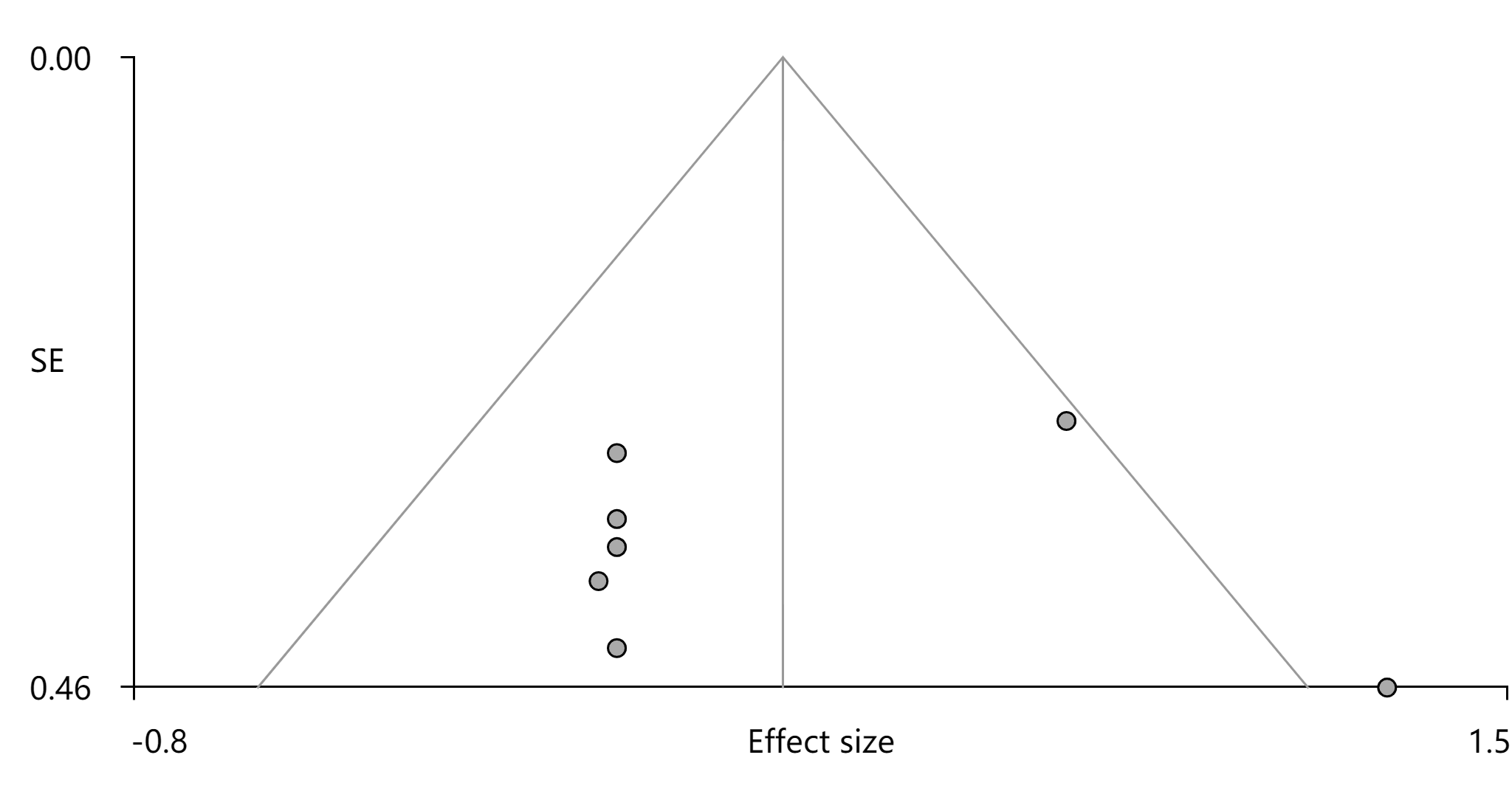 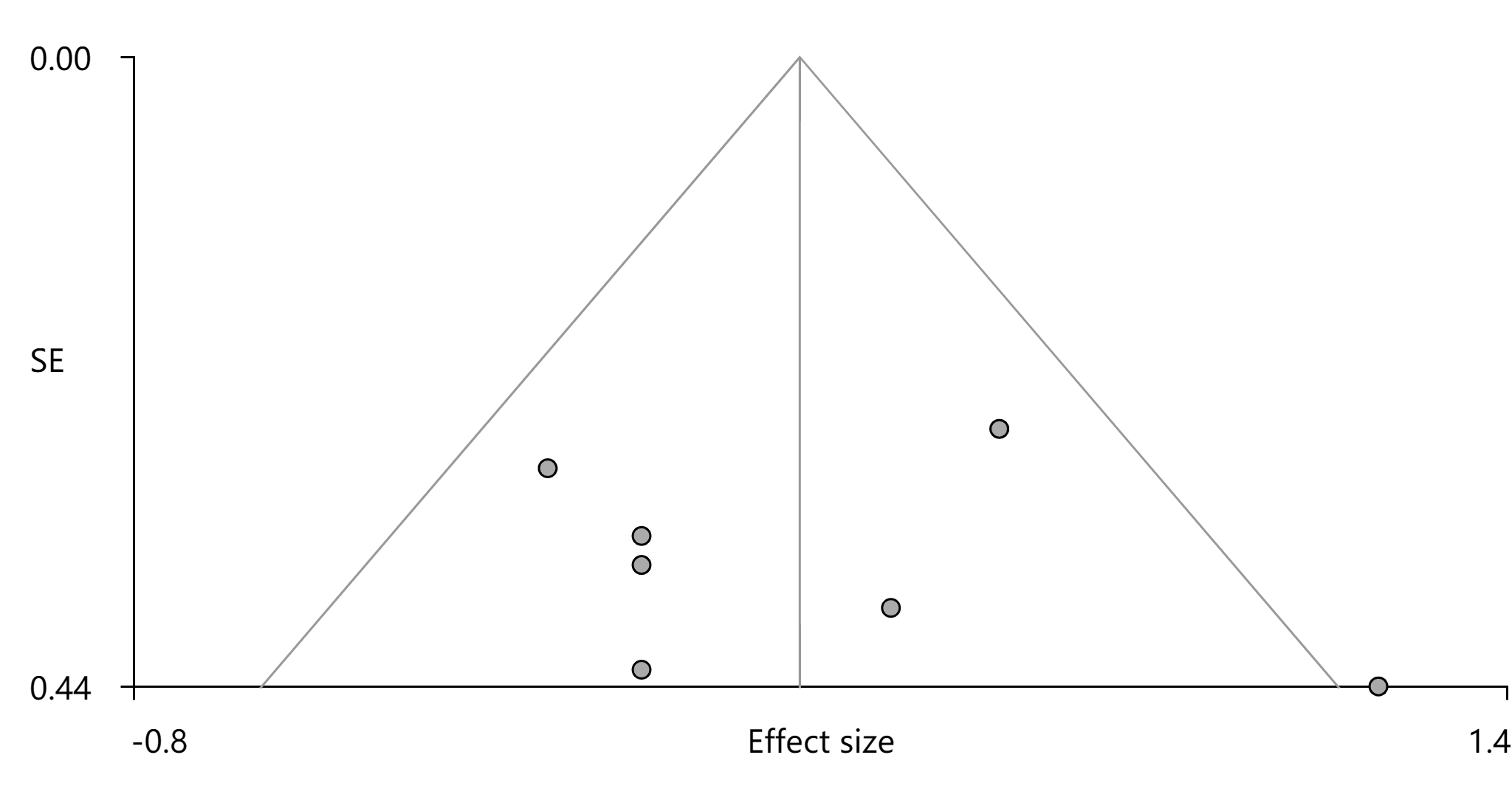 Figure S2. Funnel plot of cluster 2 of increased gray matter in idiopathic blepharospasm.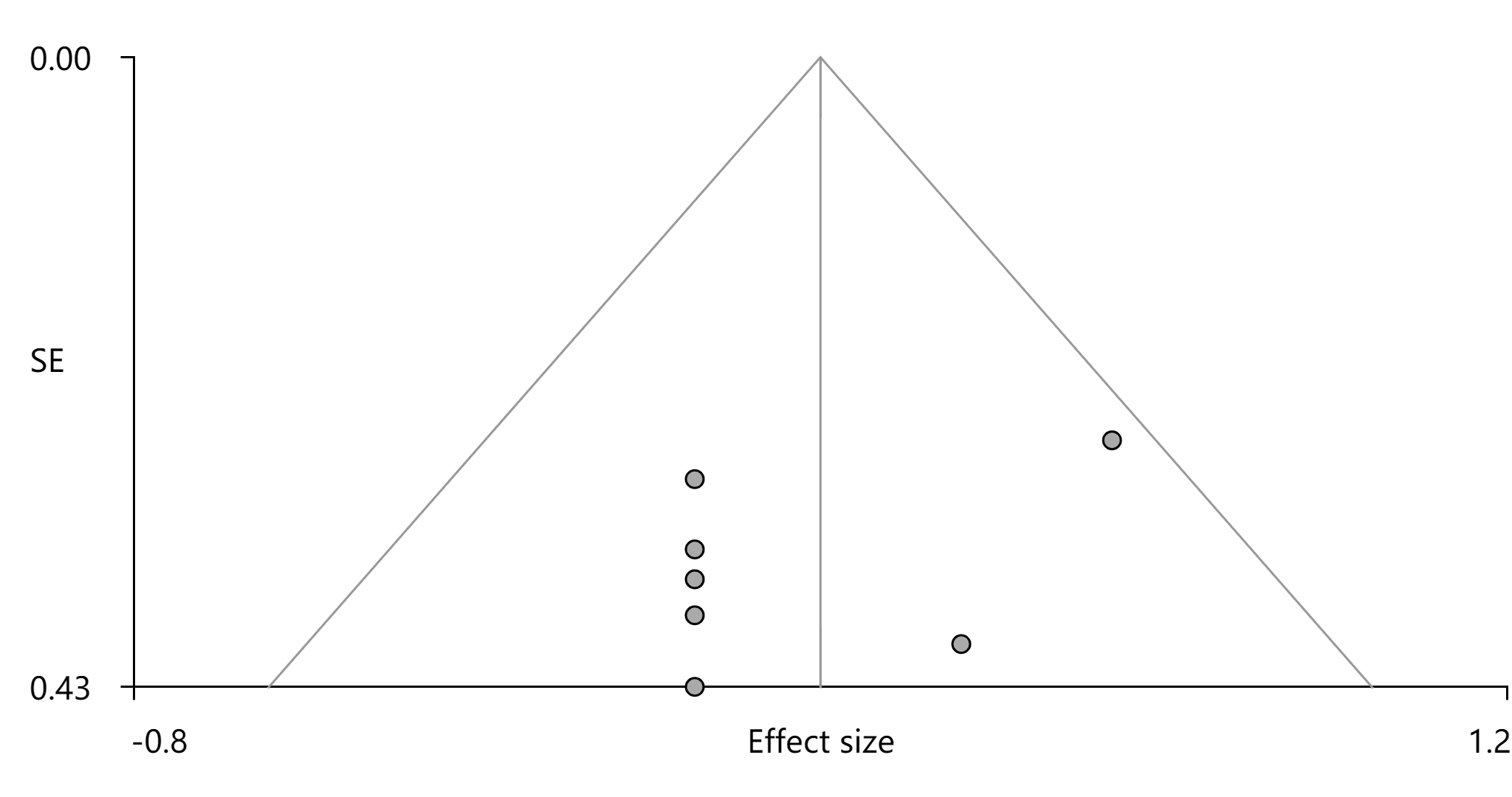 Figure S3. Funnel plot of cluster 3 of increased gray matter in idiopathic blepharospasm.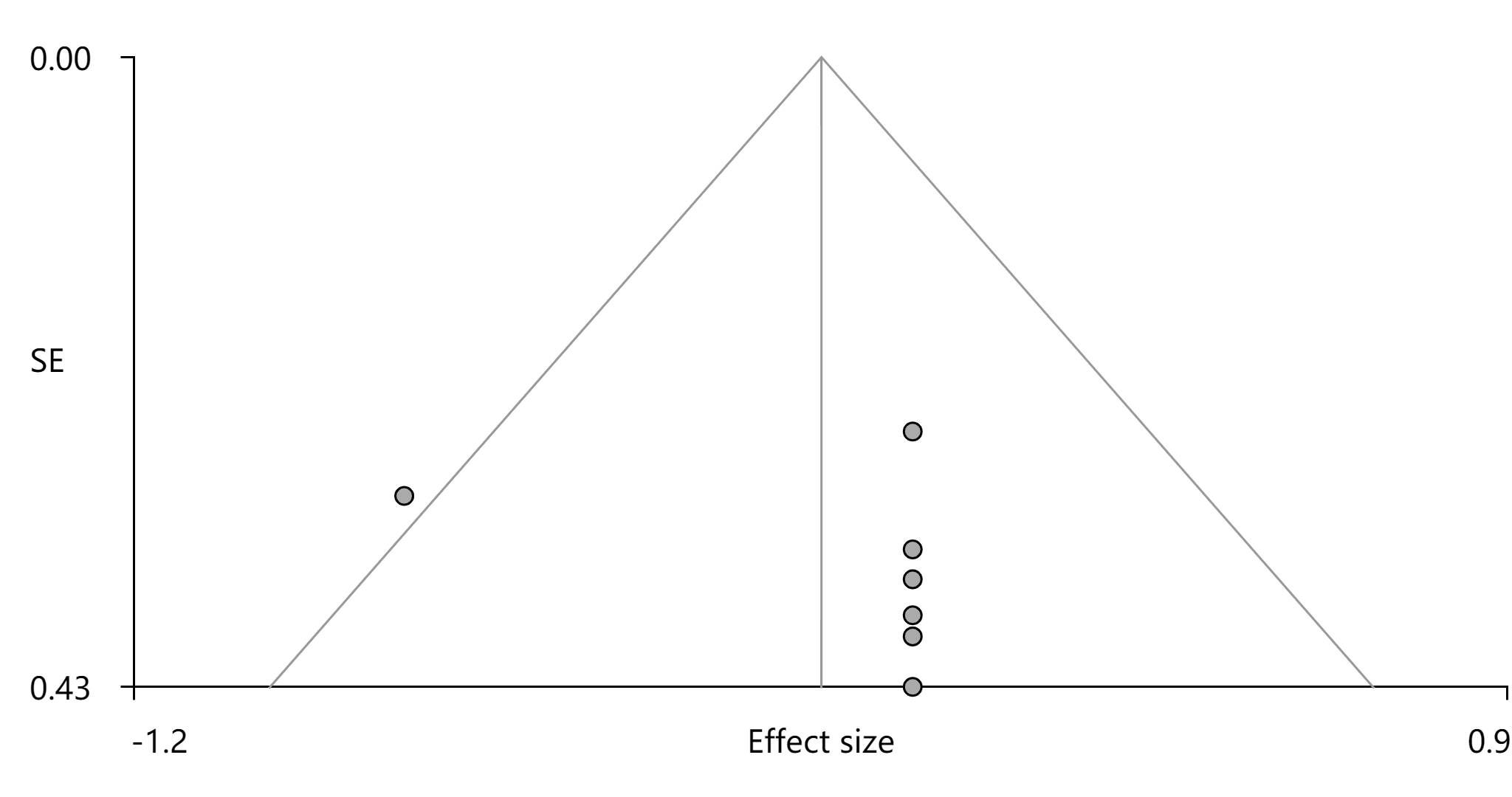 Figure S4. Funnel plot of cluster 4 of decreased gray matter in idiopathic blepharospasm.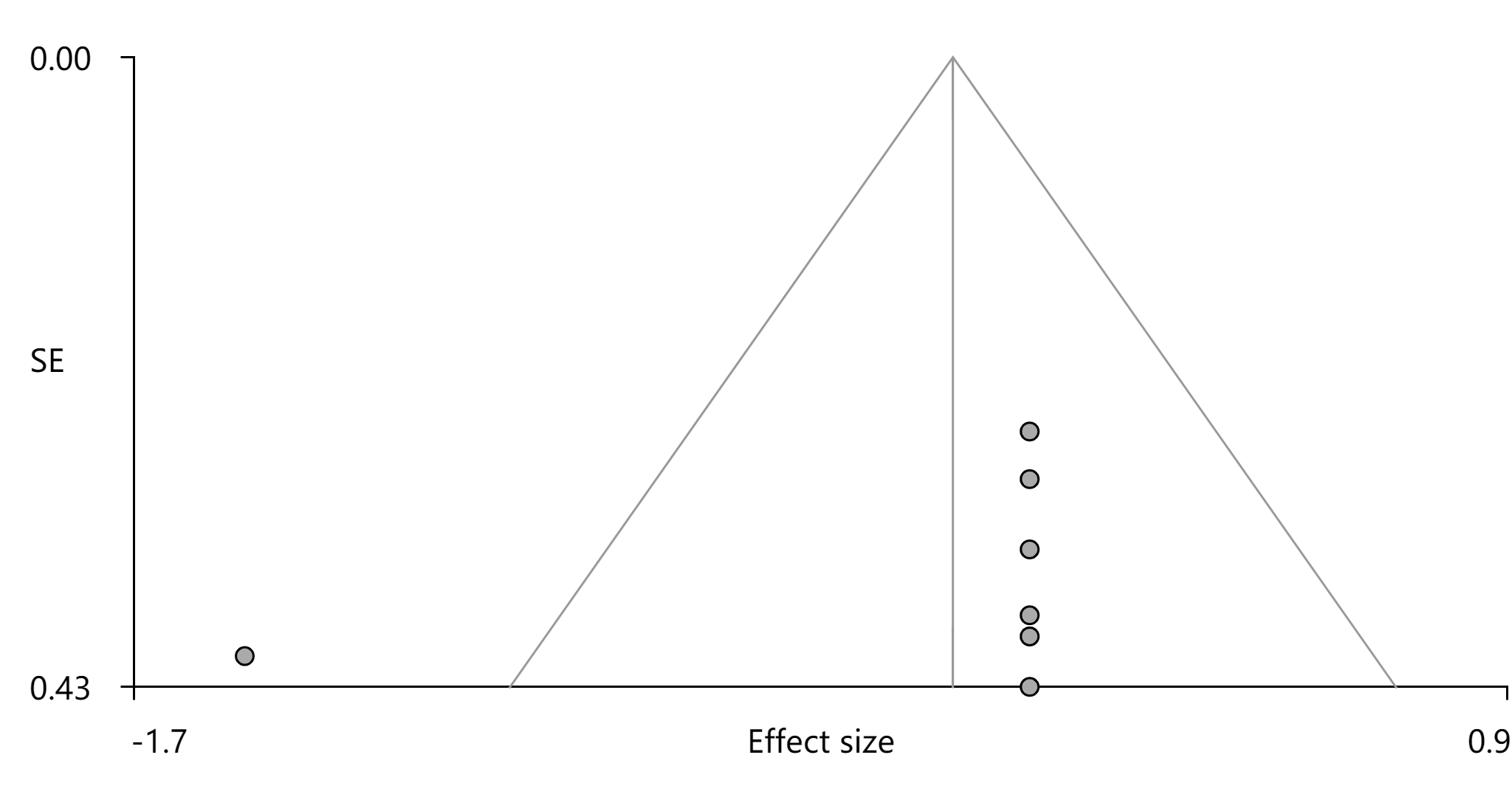 Figure S5. Funnel plot of cluster 5 of decreased gray matter in idiopathic blepharospasm.Figure S6. Funnel plot of cluster 6 of decreased gray matter in idiopathic blepharospasm.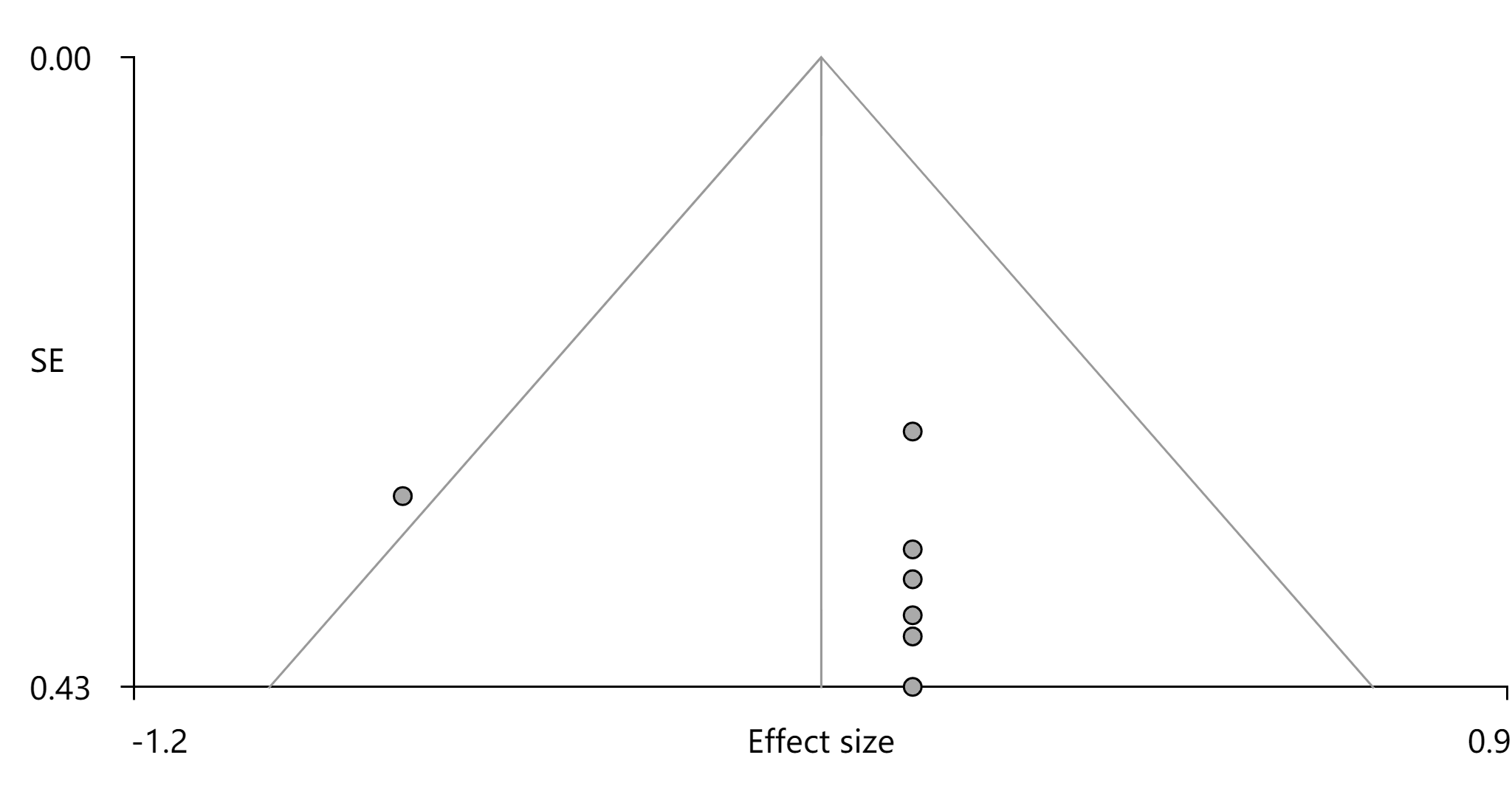 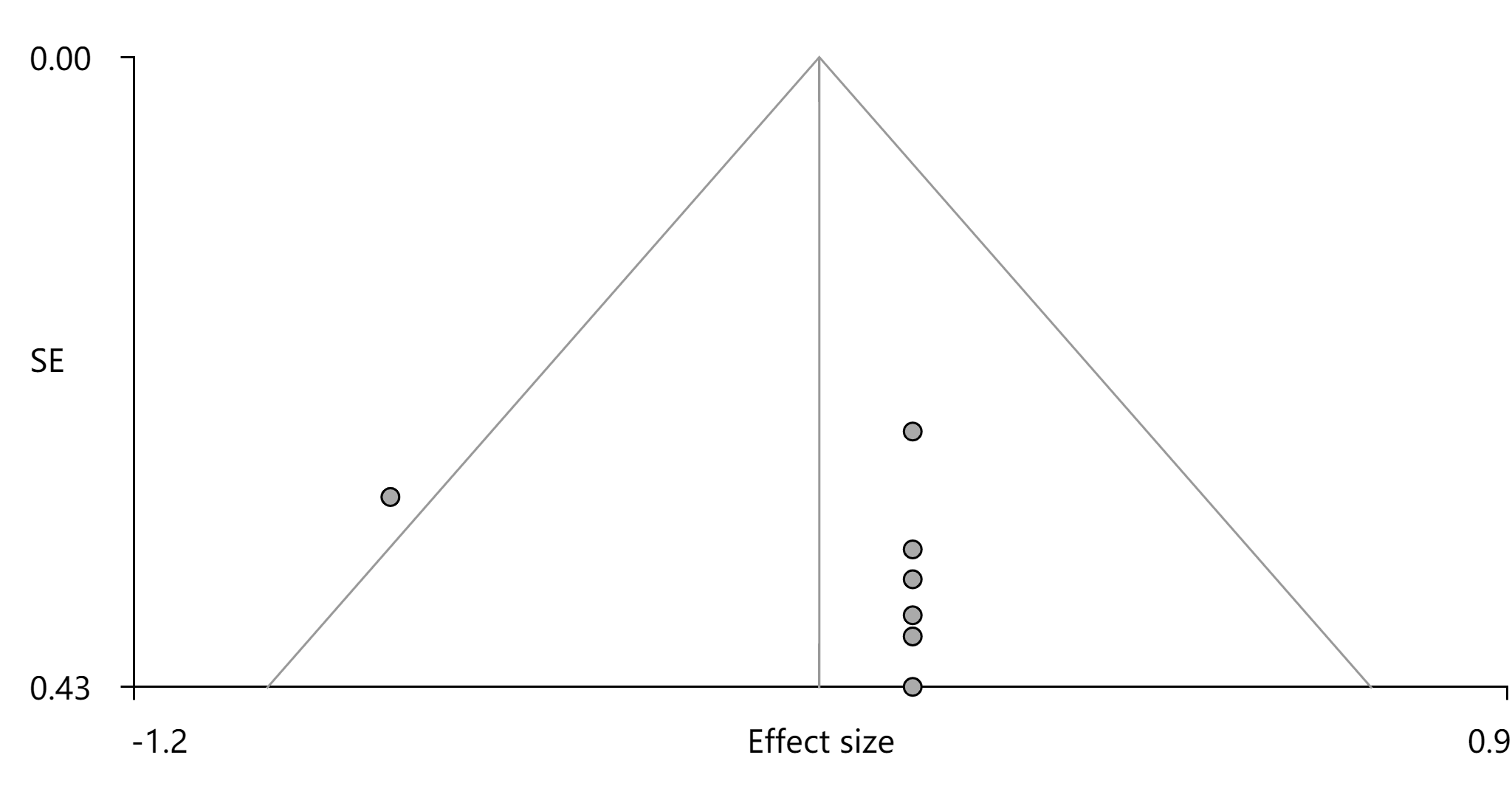 Figure S7. Funnel plot of cluster 7 of decreased gray matter in idiopathic blepharospasm.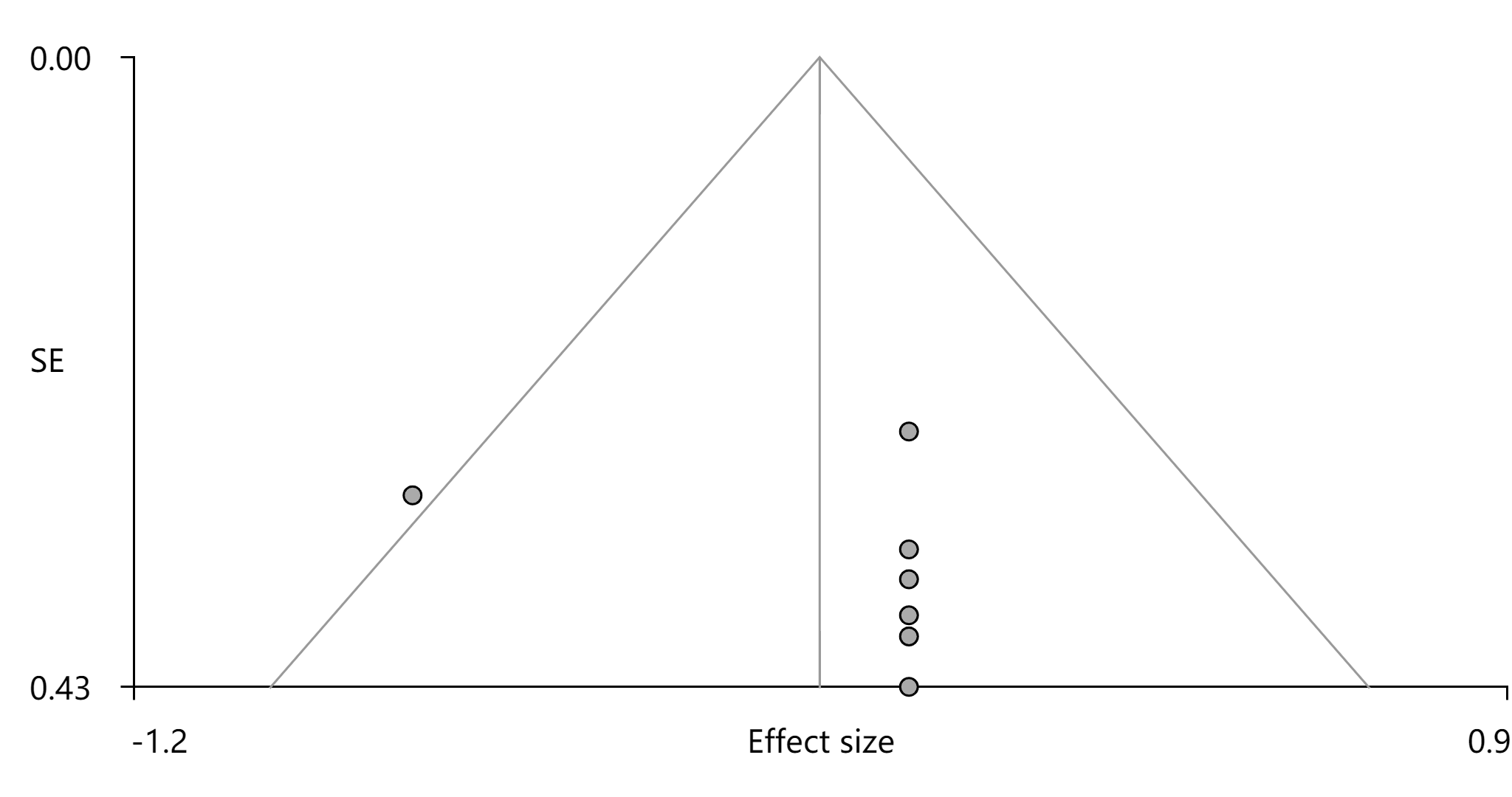 Figure S8. Funnel plot of cluster 8 of decreased gray matter in idiopathic blepharospasm.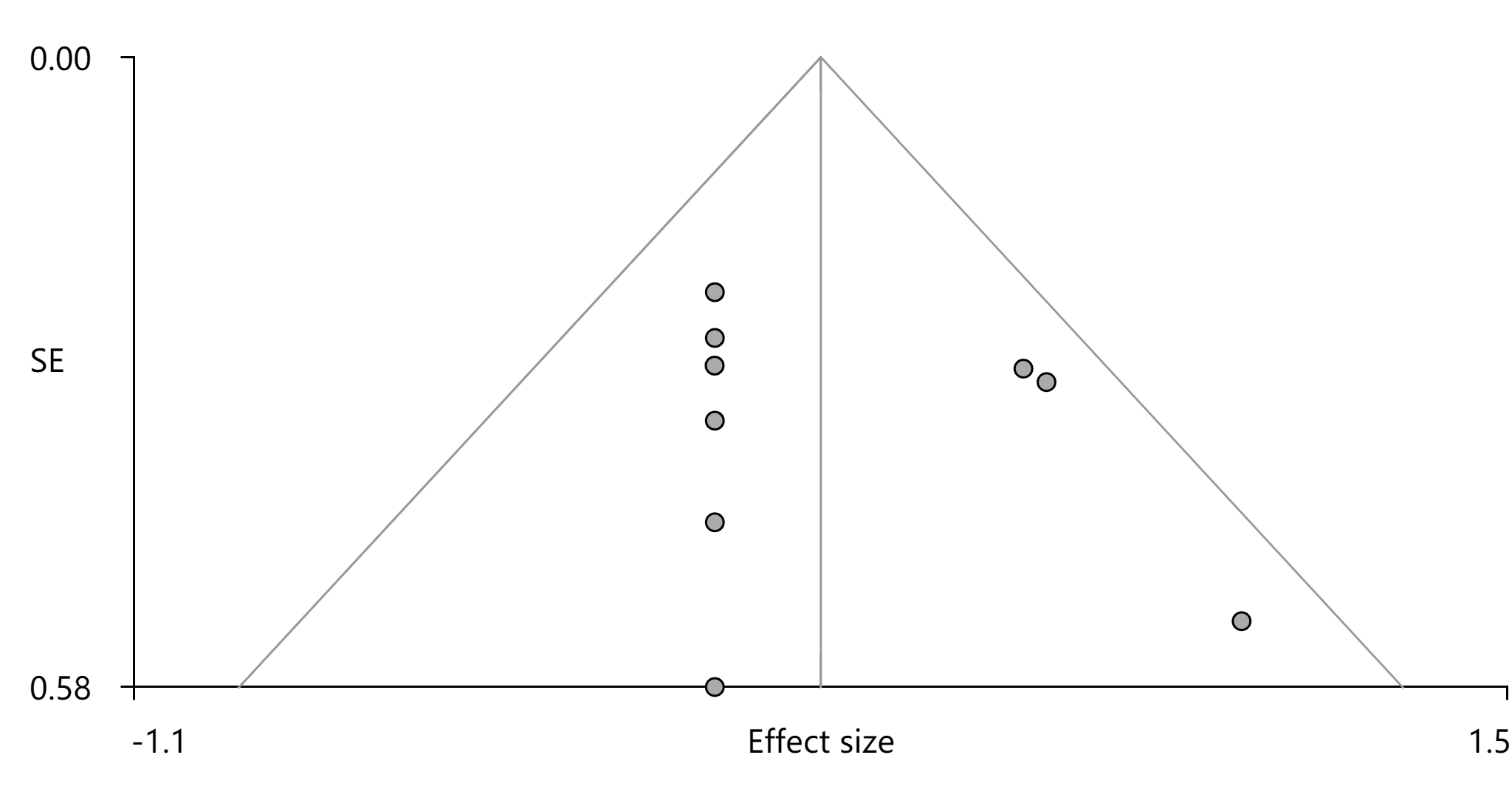 Figure S9. Funnel plot of cluster 1 of increased activity in idiopathic blepharospasm.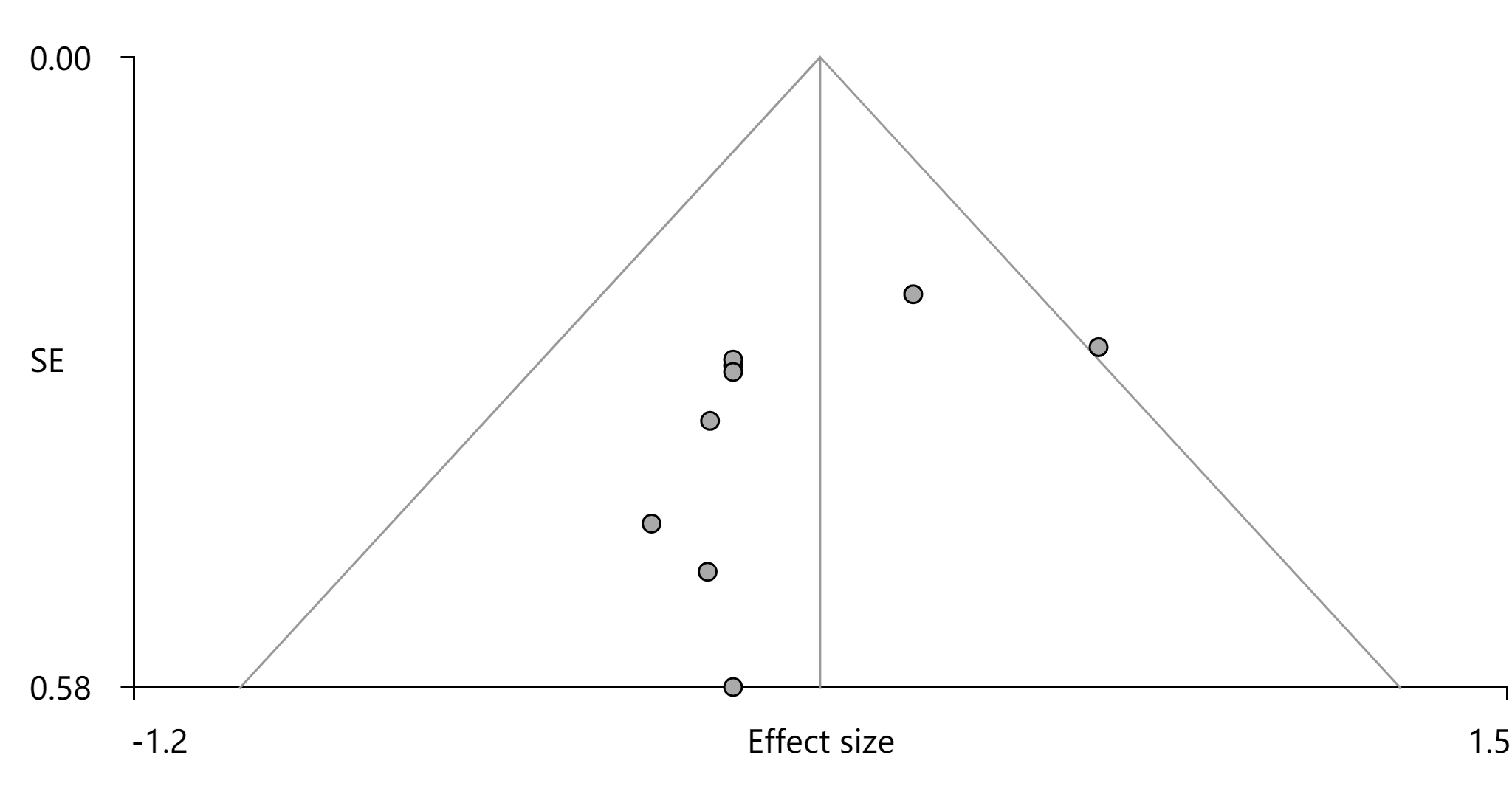 Figure S10. Funnel plot of cluster 2 of increased activity in idiopathic blepharospasm.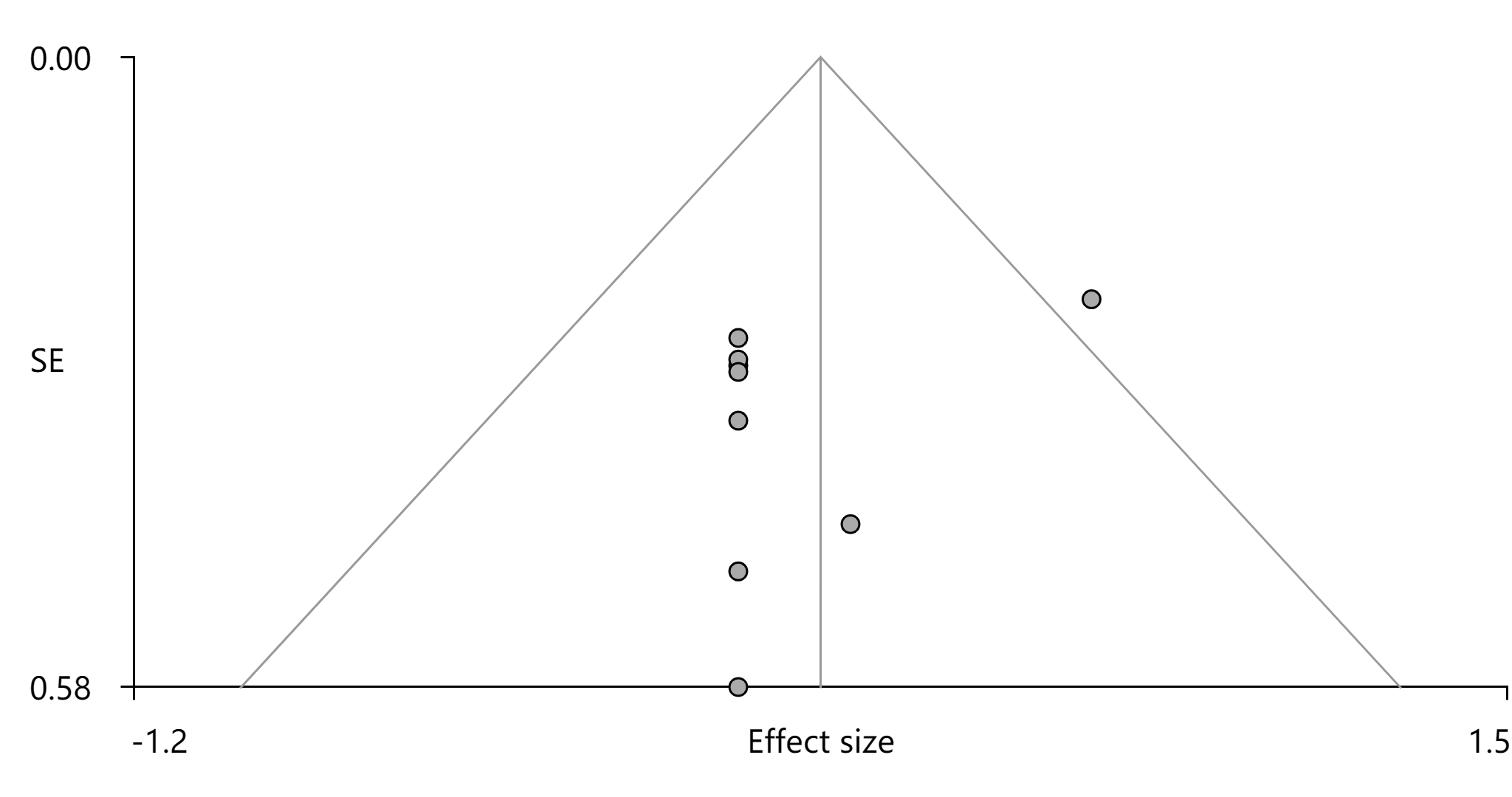 Figure S11. Funnel plot of cluster 3 of increased activity in idiopathic blepharospasm.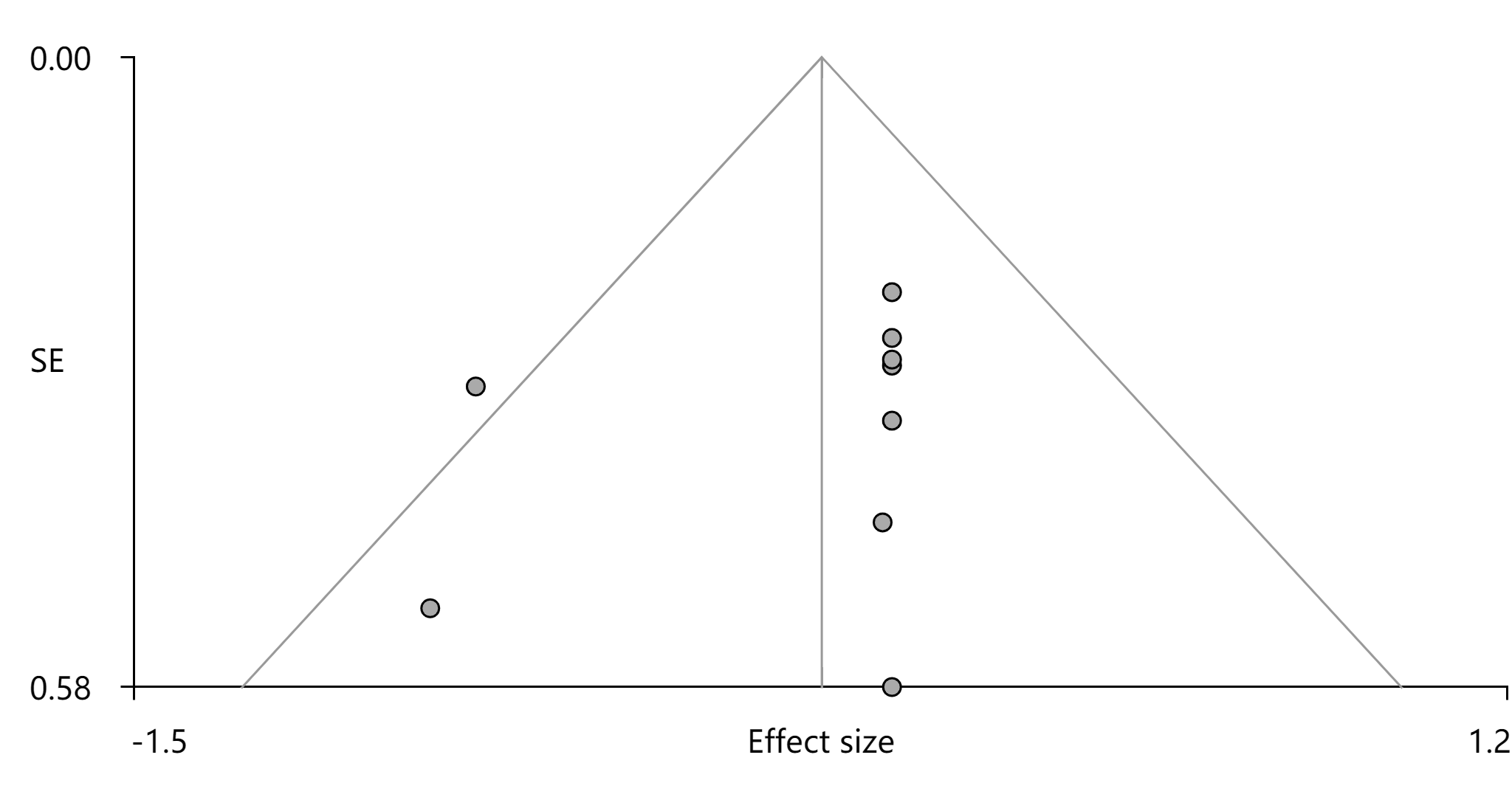 Figure S12. Funnel plot of cluster 4 of decreased activity in idiopathic blepharospasm.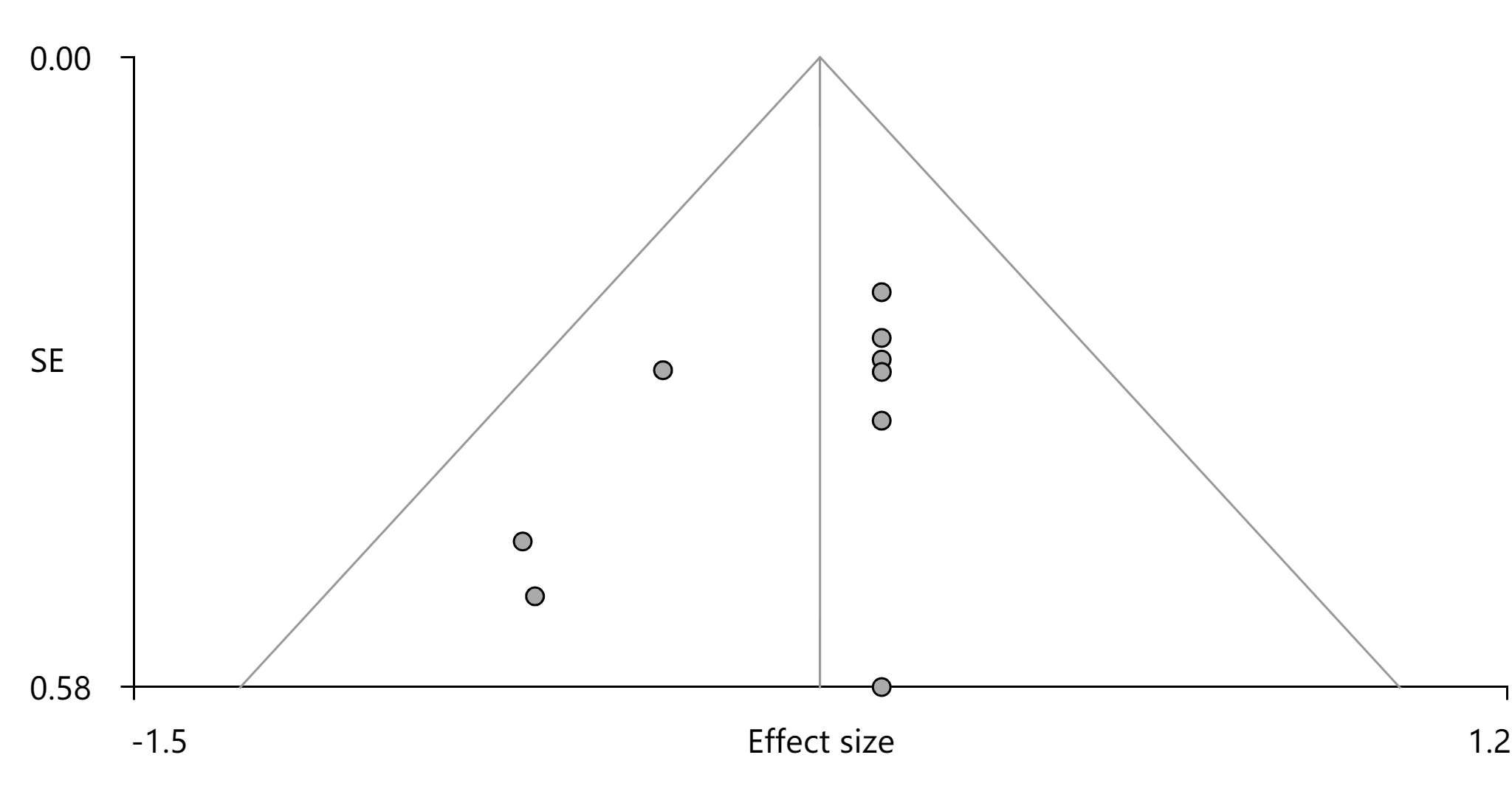 Figure S13. Funnel plot of cluster 5 of decreased activity in idiopathic blepharospasm.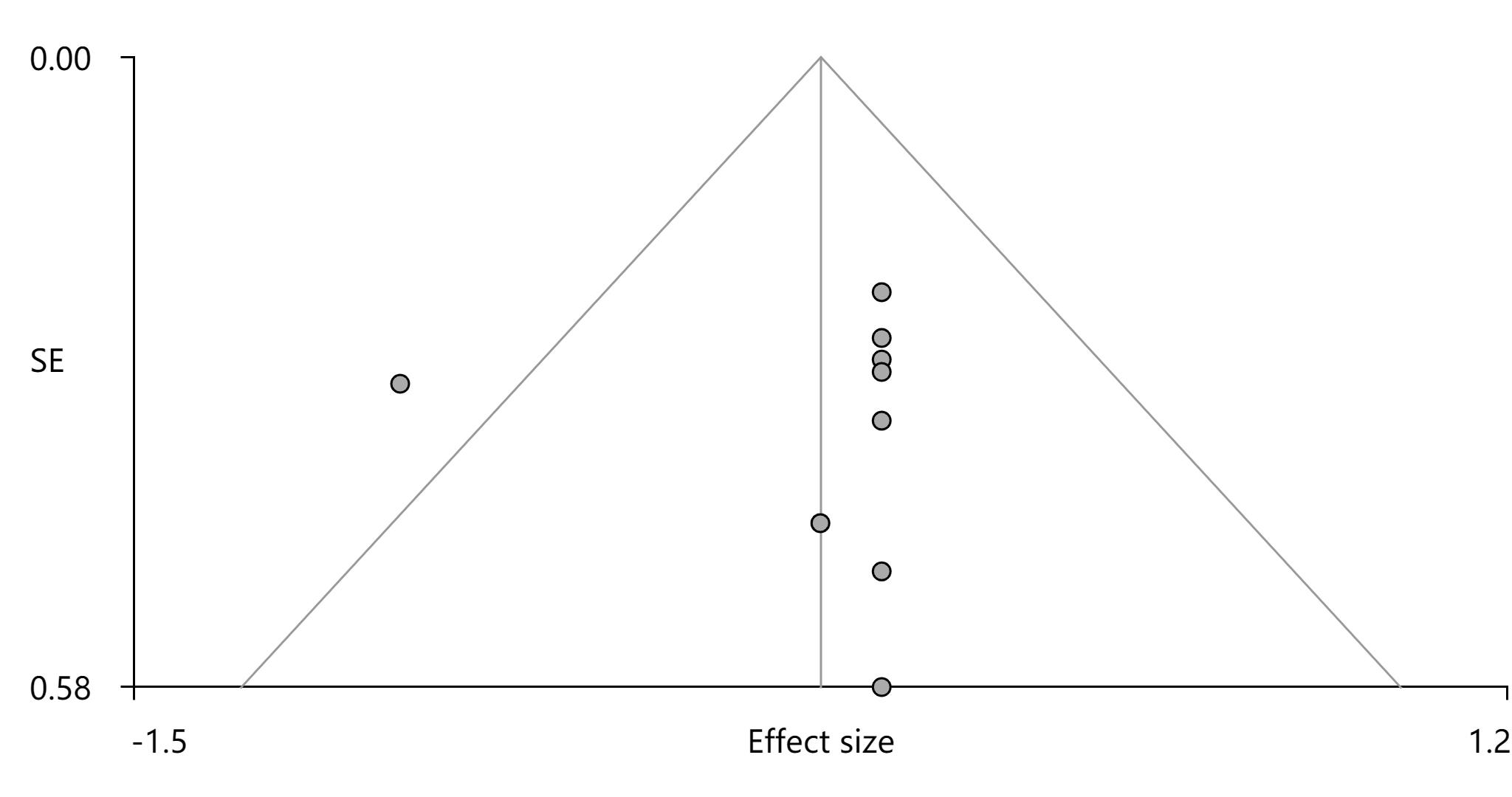 Figure S14. Funnel plot of cluster 6 of decreased activity in idiopathic blepharospasm.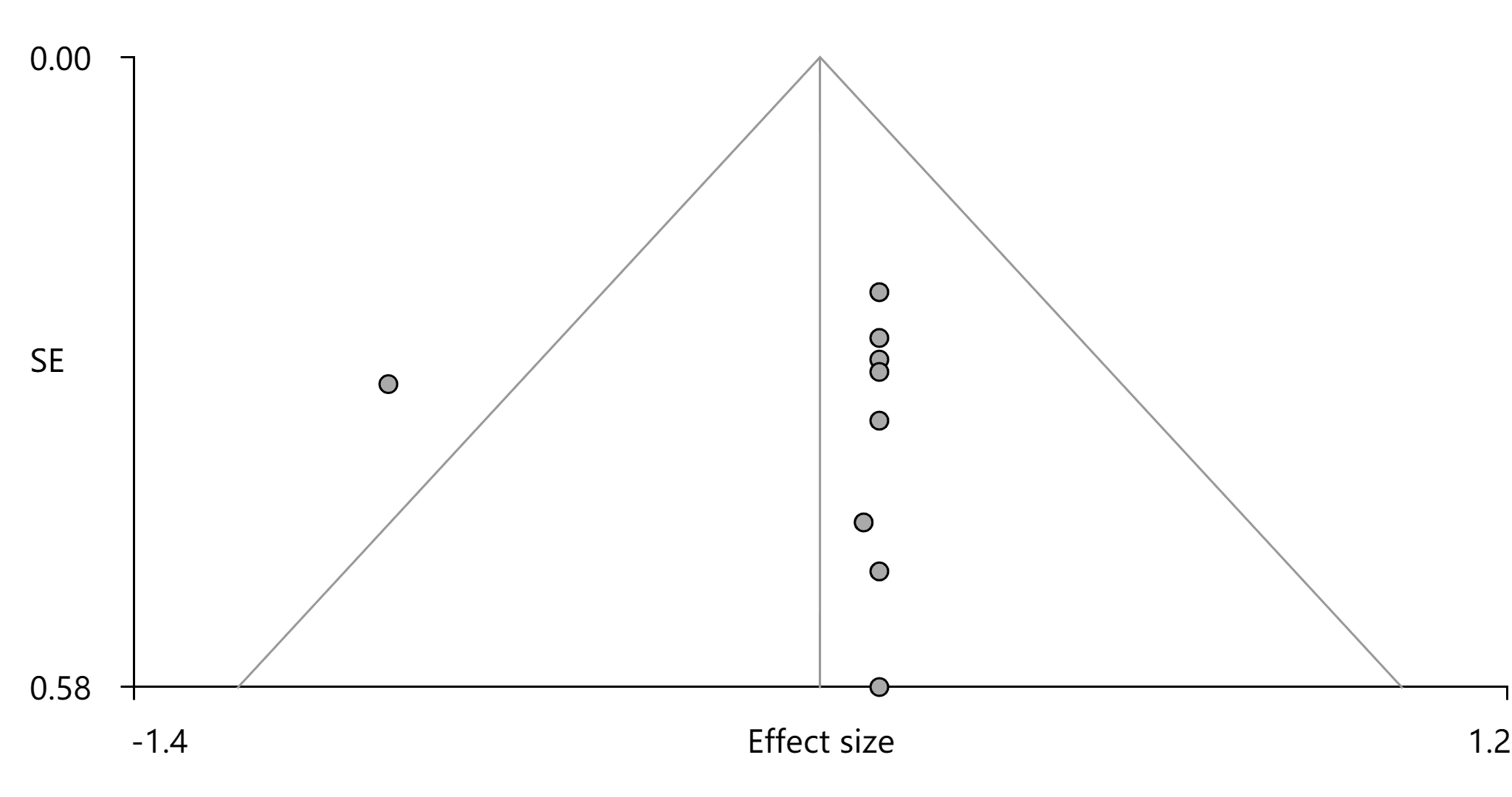 Figure S15. Funnel plot of cluster 7 of decreased activity in idiopathic blepharospasm.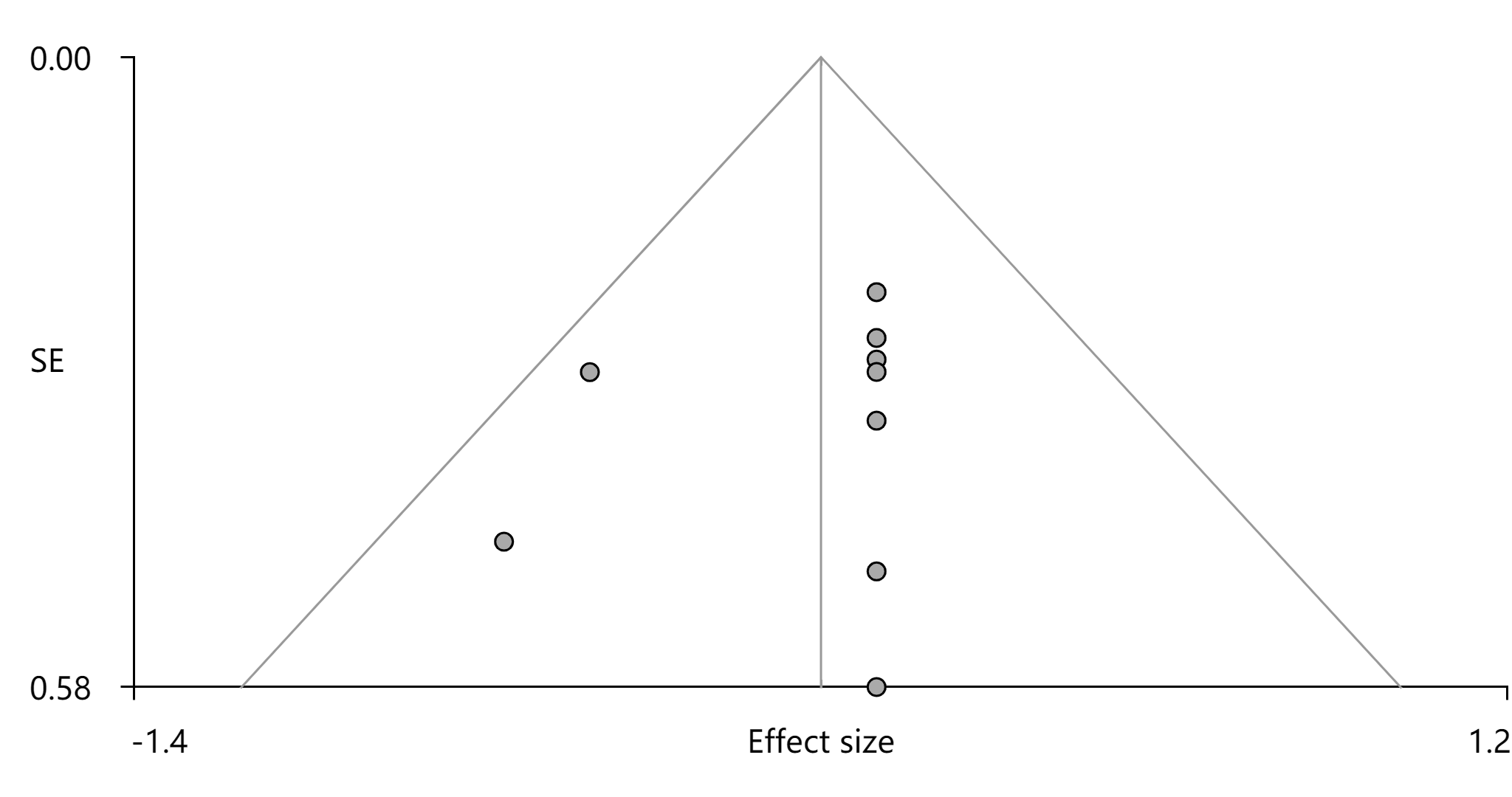 Figure S16. Funnel plot of cluster 8 of decreased activity in idiopathic blepharospasm.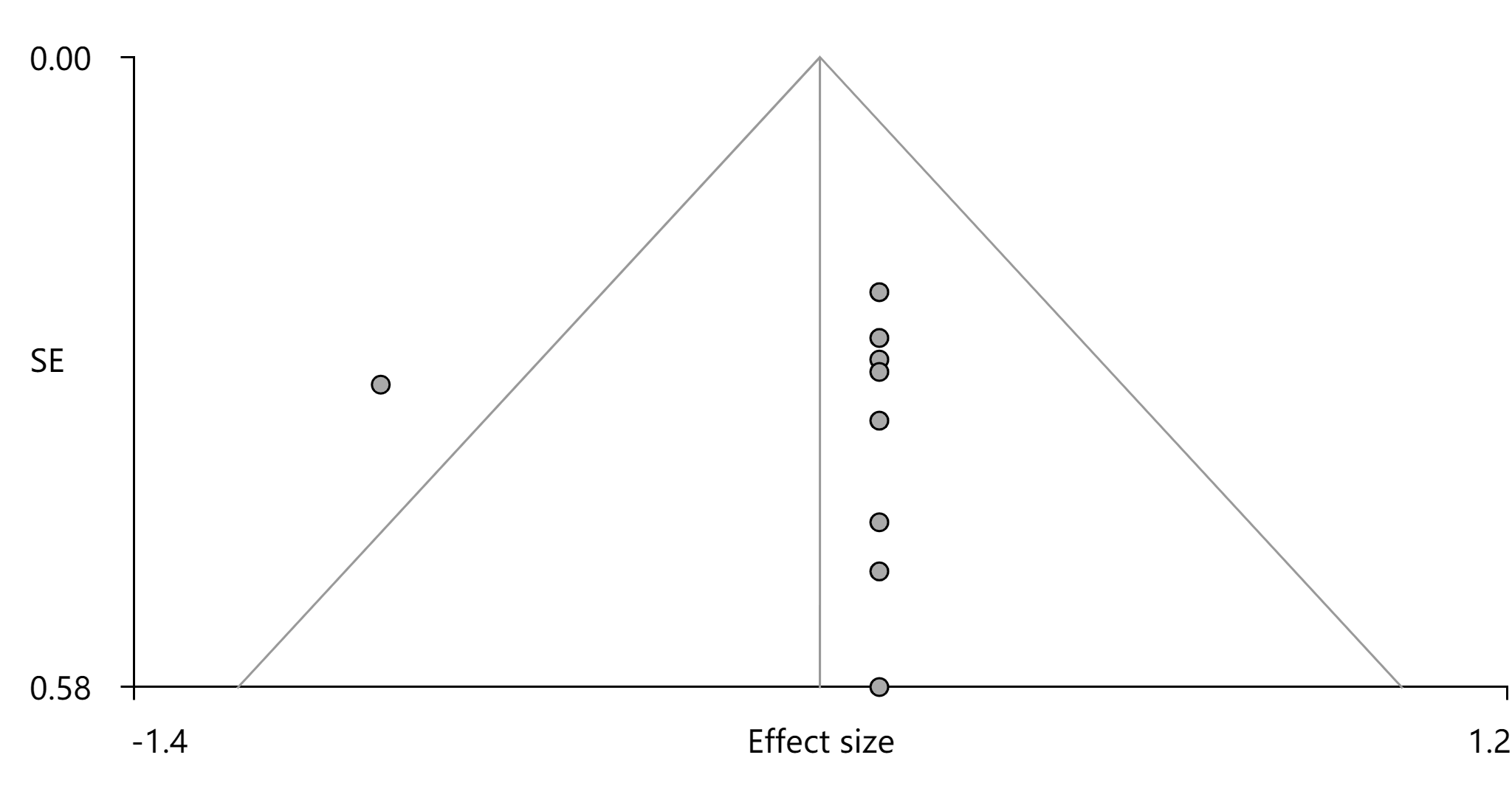 Figure S17. Funnel plot of cluster 9 of decreased activity in idiopathic blepharospasm.Category 1: ParticipantsScore (0/0.5/1)                          1. Patients were evaluated prospectively, specific diagnostic criteria were applied, and demographic data were reported. 2. Comparison participants were evaluated prospectively psychiatric and medical illnesses were excluded. 3. Important variables (e.g., age, sex, illness duration, onset, medication status, handedness) were checked either by stratification or statistically.4. Sample size per group > 10.Category 2: Methods for image acquisition and analysis5. Whole brain analysis was automated with no a priori regional selection.6. Coordinates reported in a standard space. 7. The imaging technique used was clearly described so that it could be reproduced. 8. Measurements were clearly described so that they could be reproduced.Category 3: Results and conclusions9. Statistical parameters for significant and important non-significant differences were provided. 10. Conclusions were consistent with the results obtained and the limitations were discussed.TOTAL /10Studies12345678910Total Etgen et al., 20061111111110.59.5Obermann et al., 20071111111110.59.5Martino et al., 2011111111111110Suzuki et al., 20111111111110.59.5Horovitz et al., 20120.51111111119.5Yang et al., 2013111111111110Chirumamilla et al., 20190.51111111119.5Studies12345678910Total Hutchinson et al., 200011101111119Kerrison et al.,2003111111111110Suzuki et al.,20071111111110.59.5Yang et al.,2013111111111110Zhou et al., 201311101111119Huang et al., 2017111111111110Ni et al., 2017111111111110Wei et al., 2018111111111110Jiang et al., 2019111111111110Suzuki et al., 20191111111110.59.5Pan et al., 2021111111111110RegionsNo. of voxelsMNICoordinates (x, y, z)SDM-ZScorep-valueClusters’ breakdownBSP > HCCluster 13448, -14, 561.777<0.001Right precentral gyrusCluster 219-40, -30, 501.710<0.001Left postcentral gyrusBSP < HCCluster 31120, -52, 60-1.143<0.001Right superior parietal gyrus.Cluster 410-46, -46, -12-1.142<0.001Left inferior temporal gyrusRegionsNo. of voxelsMNICoordinates (x, y, z)SDM-ZScorep-valueClusters’ breakdownBSP > HCCluster 13620, 8, 581.884<0.001Right superior frontal gyrus, dorsolateralBSP < HCCluster 2160-48, -2, -10-1.390<0.001Left temporal pole, superior temporal gyrusLeft middle temporal gyrusCluster 336-12, -50, 66-1.430<0.001Left precuneusRegionsNo. of voxelsMNICoordinates (x, y, z)SDM-ZScorep-valueClusters’ breakdownBSP > HCCluster 115844, -24, 621.3800.001Right precentral gyrusRight postcentral gyrusCluster 266-6, 64, 201.2550.003Left superior frontal gyrusCluster 347-28, 44, -81.2530.003Left middle frontal gyrusCluster 425-18, 58, 281.2560.003Left superior frontal gyrusBSP < HCCluster 528458, -22, 48-1.2560.001Right supramarginal gyrusCluster 619130, -50, 54-1.2560.001Right superior parietal gyrusRight inferior parietal gyrusCluster 7111-48, -52, -8-1.2550.001Left inferior temporal gyrusCluster 874-18, 0, -38-1.2410.001Left fusiform gyrusCluster 945-18, 12, -26-1.2550.001Left parahippocampal gyrus